 	Budgerigar Council of Victoria Inc. 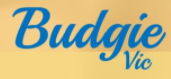 Actions Arising from MinutesMeeting:Date:Committee Members AttendanceCommittee Members AttendanceJanJanFebMarMarAprMayMayJunJunJulAugSepOctNovDecTotal = 12President, Peter ThurnPresident, Peter ThurnYYYYYYYYYYY8Vice President, Malcolm RandallVice President, Malcolm RandallYYYYYYYYYYY8Secretary, Ray SladeSecretary, Ray SladeYYYYYYYYYYY8Treasurer, Martin PaoliTreasurer, Martin PaoliAAYYYYYYYYY7Ring Registrar, Darren MacfarlaneRing Registrar, Darren MacfarlaneYYYAAYYYYAY6Show Manager/Judges & Stand, James BaderShow Manager/Judges & Stand, James BaderYYYAAYYYYYY7Shield Secretary, Rod TurnbullShield Secretary, Rod TurnbullYYYYYYAAYAY6Budgie News Editor, James SmithBudgie News Editor, James SmithYYYYYYYYYResign6New Member Coordinator, Amanda FontiNew Member Coordinator, Amanda FontiYYYYYYYYYYA7Councillor, Richard HiscockCouncillor, Richard HiscockAAYAAYYYYAY5Councillor, Alistair BennallackCouncillor, Alistair BennallackYYYYYYAAYYY7Councillor, Rod SkivingtonCouncillor, Rod SkivingtonYYYYYYYYYYY7Councillor, Col FlanaganCouncillor, Col FlanaganYYYYYYYYAYResign6Councillor, Heath ChasemoreCouncillor, Heath ChasemoreY1Councillor, Derrin RayCouncillor, Derrin RayY  1Attendance Total Attendance Total 1010139912111112912Time commences:7.39pm7.39pm7.39pm7.39pm7.39pmRecorder:Recorder:Recorder:Ray SladeRay SladeRay SladeRay SladeRay SladeRay SladeRay SladeRay SladeRay SladeRay SladeRay Slade2. 	Confirmation of previous minutes:2. 	Confirmation of previous minutes:2. 	Confirmation of previous minutes:Motion Moved by M Randall that the minutes of the previous meeting held on 16 June 2021 having been previously circulated were taken as being correct. 2nd A Bennallack. Motion Moved by M Randall that the minutes of the previous meeting held on 16 June 2021 having been previously circulated were taken as being correct. 2nd A Bennallack. Motion Moved by M Randall that the minutes of the previous meeting held on 16 June 2021 having been previously circulated were taken as being correct. 2nd A Bennallack. Motion Moved by M Randall that the minutes of the previous meeting held on 16 June 2021 having been previously circulated were taken as being correct. 2nd A Bennallack. Motion Moved by M Randall that the minutes of the previous meeting held on 16 June 2021 having been previously circulated were taken as being correct. 2nd A Bennallack. Motion Moved by M Randall that the minutes of the previous meeting held on 16 June 2021 having been previously circulated were taken as being correct. 2nd A Bennallack. Motion Moved by M Randall that the minutes of the previous meeting held on 16 June 2021 having been previously circulated were taken as being correct. 2nd A Bennallack. Motion Moved by M Randall that the minutes of the previous meeting held on 16 June 2021 having been previously circulated were taken as being correct. 2nd A Bennallack. Motion Moved by M Randall that the minutes of the previous meeting held on 16 June 2021 having been previously circulated were taken as being correct. 2nd A Bennallack. Motion Moved by M Randall that the minutes of the previous meeting held on 16 June 2021 having been previously circulated were taken as being correct. 2nd A Bennallack. Motion Moved by M Randall that the minutes of the previous meeting held on 16 June 2021 having been previously circulated were taken as being correct. 2nd A Bennallack. Motion Moved by M Randall that the minutes of the previous meeting held on 16 June 2021 having been previously circulated were taken as being correct. 2nd A Bennallack. Motion Moved by M Randall that the minutes of the previous meeting held on 16 June 2021 having been previously circulated were taken as being correct. 2nd A Bennallack. Motion Moved by M Randall that the minutes of the previous meeting held on 16 June 2021 having been previously circulated were taken as being correct. 2nd A Bennallack. Motion Moved by M Randall that the minutes of the previous meeting held on 16 June 2021 having been previously circulated were taken as being correct. 2nd A Bennallack. Motion Moved by M Randall that the minutes of the previous meeting held on 16 June 2021 having been previously circulated were taken as being correct. 2nd A Bennallack. Motion Moved by M Randall that the minutes of the previous meeting held on 16 June 2021 having been previously circulated were taken as being correct. 2nd A Bennallack. Presidents ReportPresidents ReportPresidents ReportPresidents ReportPresidents Report43 1Report UpdatedP Thurn reported that the mail chimp was sent to all members with an update from council including the June minutes. Stats form the send out were1 unsubscribed1 bounced175 opened out of the 272 sent14 clicked through to the minutes.Will be good to keep this going but keep it light and informative.There is still one position vacant on council.There were some auctions conducted before COVID lockdown. The dinner before the Riverina auction was well attended. At the Melton auction the police turned up to check if all COVID protocols were adhered to. There are some concerns with the next few events going ahead due to COVID.Secretary ReportSecretary ReportSecretary ReportSecretary ReportSecretary Report4.1Correspondence InAgenda for extra meeting on 30 JuneJames Smith resignation from councilVarious emails from councillor Re MarketingM Paoli update email addressesH Chasemore expression of interest of vacant council positionD Ray expression of interest of vacant council position.C Flanagan resignation from councilConsumer Affairs tax invoice for financial statement and changes to Rules Of Association.M Paoli FinancialsVanessa White & R Turnbull Re third prize for RainbowsBrett Ricardo Change of Bendigo auction dateD Macfarlane Ring reportD Macfarlane Staging trailer & stagingM Randall staging quoteP Thurn update Event Schedule P Thurn New WebsiteVarious emails form councillors Re WebsiteLeigh Downey, He has 2023 Logies.4.2Correspondence OutJ Smith asking for secretarial hand over.M Paoli Re Consumer Affairs invoiceH Chasemore & D Ray acceptance of their expressions of interest in vacant council positionsLetter to Aussie SeedsMinutes to councilor’sRedacted minutes to P ThurnJ Smith BCV Computer.Treasurers ReportTreasurers ReportTreasurers ReportTreasurers ReportTreasurers Report5.1Report UpdateMartin Paoli circulated the report to all councillors prior to the meeting. The cheque to Cawartha College was cancelled and a new one issued. Total payment $26,068.40Motion Moved by R Hiscock that the outstanding payments of $26,068.40 for the items listed in payments approval be paid. 2nd by R Skivington. Carried There is a term deposit to mature at the end of July. M Paoli staed he wanted to merge the national account with the term deposit.A third signatory needs to be added to the account.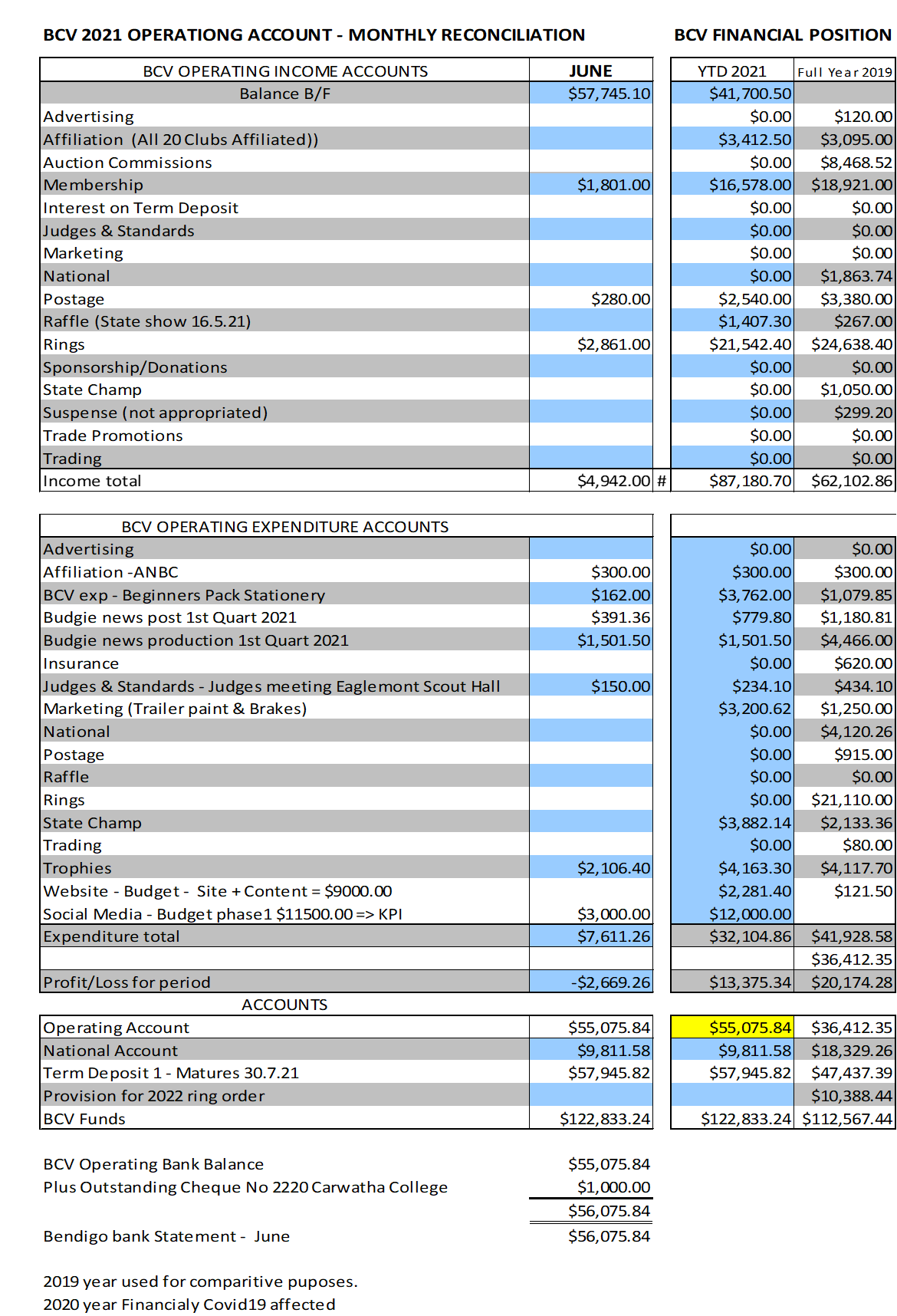 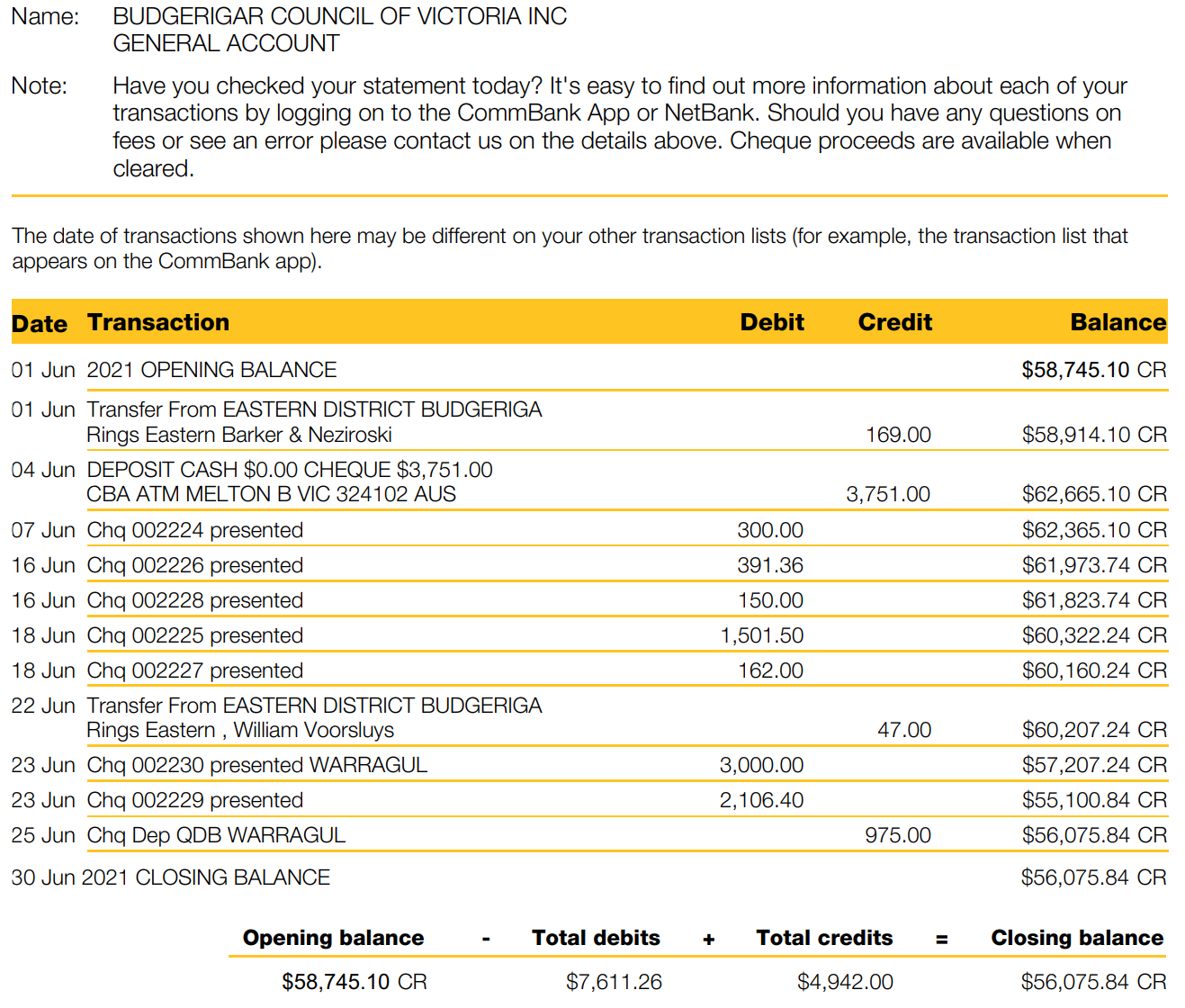 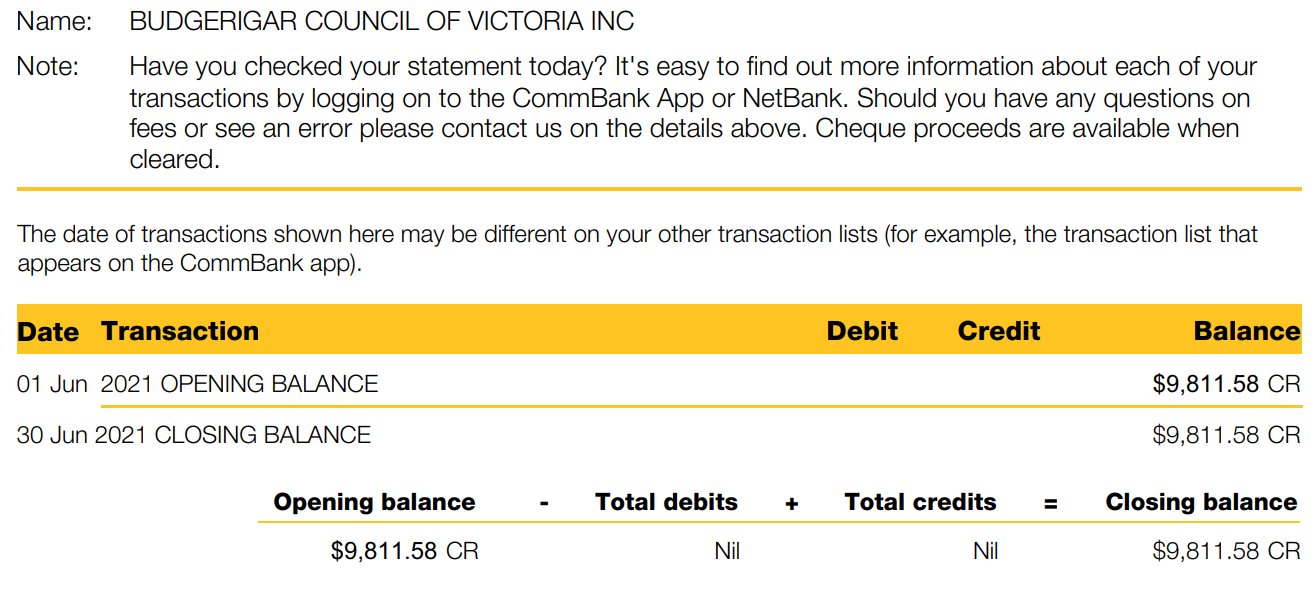 ItemTopicDiscussionActionResponsible / TimeframeResponsible / TimeframePoints ReportPoints ReportPoints ReportPoints ReportPoints ReportPoints Report6.1Report UpdateM Randall had nothing to report.Ring RegisterRing RegisterRing RegisterRing RegisterRing RegisterRing Register7.1Report UpdateD Macfarlane presented the ring report.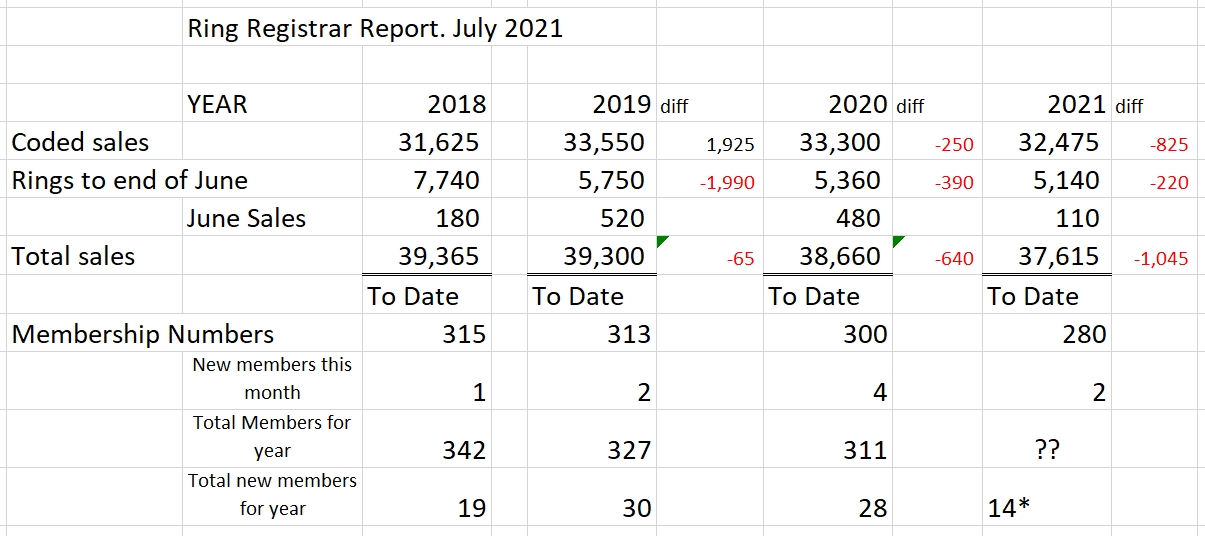 Budgie NewsBudgie NewsBudgie NewsBudgie NewsBudgie NewsBudgie News8.1Report UpdateR Turnbull has done the actions from the minutes and has got the photos done and is part way through the judges’ comments. P Thurn has got a running sheet from M Emond as to what he is looking for. He will continue to work with M Emond to get the magazine out. From here we can get a cost from Bart N Print for collating the magazine. P Thurn circulated a council report rather than a presidents report he has written for the budgie news magazine. Councillors agreed that it was a good idea. Some things that D Macfarlane raised in his responding email to councillors should be stand alone items in the magazine. A profile of the two new councillors for the magazine.D Ray to approach Vanessa White to do satirical cartoons for the magazine.Articles from Budgie World and from other states can be used. Judges & StandardsJudges & StandardsJudges & StandardsJudges & StandardsJudges & StandardsJudges & Standards9.1Report UpdatedJ Bader had nothing to report. Show Secretary Show Secretary Show Secretary Show Secretary Show Secretary Show Secretary10.1Report UpdatedR Turnbull had nothing new to report. The UBC Show will be planed for but may not go ahead due to COVID restrictions. New Membership Coordinator New Membership Coordinator New Membership Coordinator New Membership Coordinator New Membership Coordinator New Membership Coordinator11.1Report UpdatedA Fonti is an apology but reported to P Thurn that there were two new members for the last month.A Fonti reported that some new member surveys had been returned.Social MediaSocial MediaSocial MediaSocial MediaSocial MediaSocial Media12.1Report UpdatedP Thurn reported he had a two meeting with T Suafoa to sort content of the new website.It was decided there were three categories 1. Not negotiable 2. Nice to have 3. Park at the back of the website.Master of Digital will take the content across to new website and BCV get to decide where to put it at no additional cost.Admin rites can be given to whomever is decided upon by the council. Suggested that P Thurn, R Turnbull, M Randall R Slade have access for relevant content update. 28 July is when the next iteration for the website is due. It will be distributed to all councillors and a decision made if another special meeting is convened.A Bennallack reported that there are 125 Instagram posts already prepared of which 26 had gone out and that council is comfortable that we continue with them. Council agreed to continue with the Instagram posts. For the Facebook posts T Suafoa would like to do member profiles showing their aviaries. A Bennallack to distribute the spread sheet from T Suafoa to councillors.T Suafoa’s contract expires at the end of August.R Hiscock proposed that the BudgieVic Facebook page come under the umbrella of the BCV Facebook page.A Motion was moved by R Hiscock that the contract of T Suafoa be terminated at the end of August as per the contract. 2nd by M Paoli. 3 voted for the motion and 9 voted against the motion. Motion was defeated. P Thurn summing up stated that at the special meeting council agreed to continue with T Suafoa’s contact due to the brief that she was originally given. She will now put a greater focus on postings on Facebook that targets a different group of people. There is a two week clause in the contract and this can be activated at any time.ANBC Report.ANBC Report.ANBC Report.ANBC Report.ANBC Report.ANBC Report.    13.1Report UpdateP Thurn reported that Victoria has the nationals in 2023. A new organising committee will need to be formed. The venue at Bendigo is still in consideration. R Slade has been making enquiries with venues that may be suitable for the national event.Reports ApprovalMotion Moved by R Turnbull that the reports be approved 2nd D Macfarlane.14.   General Business Items14.   General Business Items14.   General Business Items14.   General Business Items14.   General Business Items14.   General Business Items15.1Consumer AffairsR Slade reported that the 2020 financial report and the amendments to the Rule of Association as voted upon at the AGM has been lodged with Consumer Affairs. There have been no financial reports lodged for the previous two years. The delegates have been revised to include P Thurn and M Paoli. Motion moved by R Turnbull that R Slade update the financial reports for 2019 and 2018 with Consumer Affairs. 2nd R Hiscock. Carried.15.2Rainbow Class PrizesRobin Kirby first prize a voucher form Paws and Pastels. Address for R TurnbullRex Stephens second prize Gold Class movie voucher. Address for A Bennallack.Jen Jewel Brown third prize voucher to trade stand. 15.3BCV ComputerThe BCV computer has no access to Office 365 and no virus protection.Motion moved by J Bader that R Slade source an activation of Office 365 on the BCV Computer. 2nd R Turnbull. Carried 15.4BudgieVic LogoR Hiscock has secured the BudgieVic business name and three domain names (BudgieVic.com.au, BidgieVic.net.au & BudgieVictoria.com.au) and will hand over to council. The application to register the logo was lodge in 2019 but lapsed on the 30 April 2021.There was a discussion on BCV Executive emails15.5Staging Trailer.R Turnbull presents a staging layout of the hall for the state shows. He believes that staging for 1500 birds is not enough. J Bader remarked the current staging is not sustainable. It is heavy to move and carry for most members. There is to much wait in the trailers. D Macfarlane presented a document to councillors with four options for discussion on staging and trailers.The view in getting new staging was for it to fit into one trailer but with the weight of it there still needs to be two trailers.M Randall and R Turnbull to work through the cost of the extra staging and two new tradie trailers and report back to the next meeting.15.6Judges ShirtsThe decision needs to be made as to what goes on the shirts.A Motion was moved by D Macfarlane that the new judge’s shirts to be Royal Blue and inscribed with Budgerigar Council of Victoria and BudgieVic. 2nd by M Paoli. Carried.15.7Marketing Trailer LogoTo be held over to August Meeting.15.8Online AuctionsR Hiscock reported that most people are a bit over the online auctions. The BCV should only put club auctions on its Facebook page not individuals’ auctions. The BCV gains no income from these auctions. There should be more posts about winning birds not peoples culls in auctions.R Turnbull stated that the BCV should not be seen to be supporting interstate auctions and not supporting BCV individual members auctions.The consensus of the meeting was that there is not much we can do about the auctions online.15.9Green Valley Grains P Thurn aske M Paoli if he had any updates on contacting Green Valley Grains.M Paoli has not had any replies to his calls and emails.P Thurn stated that there is add due in Budgie News for Green Valley Grains and should the add go ahead. P Thurn requested that the Secretary R Slade send a letter from the BCV requesting detail of the commercial arrangement and the amount of money owed to the BCV.15.10What Success looks like for the BCVA Bennallack had sent an email around some time back asking councillors what success liked like for the BCV. What it is we are trying to achieve. Add as a future agenda item.Meeting closed: 10.37pm10.37pm10.37pm10.37pm10.37pmNext meeting:Commencing at:7.30pmVenue:Microsoft Teams.June Committee MeetingItemBusiness arisingResponsibleFrom Meeting held onDue Date12.2C Flanagan Comments-Apology letter to be sent from C Flanagan to L Downey not done. Council decided that P Thurn would write the apologyP ThurnMay 2021August 202112.4Ballarat Show Date-Liaise with Ballarat for a new date. Still no resolutionR SladeMay 2021`August 202113.3Staging Trailer- Quote and weight for staging to hold 1500 birds. Recalculate quote and weight for 1600 birdsM RandallR TurnbullJune 2021August 202111.1Show Secretary-Club secretaries list to R TurnbullR SladeJuly 2021August 202115.1Consumer Affairs- Update Financials for 2019 & 2018 with Consumer AffairsR SladeJuly 2021August 202115.4Budgivic Logo-Investigate Executive emailsR SladeJuly 2021August 2021.15.6Judges Shirts-Shirts, vest, and tie to be ordered for all judgesM PaoliJuly 2021August 202115.9Green Valley Grain-Letter to be sent to from BCVR SladeJuly 2021August 2021